KẾ HOẠCH TỔ CHỨC CÁC HOẠT ĐỘNG KỶ NIỆM NGÀY THÀNH LẬP HỘI LIÊN HIỆP PHỤ NỮ VIỆT NAM VÀ NGÀY PHỤ NỮ VIỆT NAM 20/10Căn cứ Kế hoạch số 15/KH-LĐLĐ ngày 24 tháng 9 năm 2019 của Liên đoàn Lao động Thành phố Hồ Chí Minh về hướng dẫn tuyên truyền kỷ niệm 89 năm Ngày thành lập Hội liên hiệp Phụ nữ Việt Nam và 09 năm Ngày Phụ nữ Việt Nam; căn cứ Kế hoạch hoạt động Công đoàn ĐHQG-HCM năm học 2019-2020, Ban Nữ công (BNC) Công đoàn ĐHQG-HCM sẽ tổ chức các hoạt động chào mừng Kỷ niệm 89 năm Ngày thành lập Hội liên hiệp Phụ nữ Việt Nam (20/10/1930-20/10/2019)  và sơ kết 1 năm phong trào”Giỏi việc trường- Đảm việc nhà” với nội dung cụ thể như sau:Mục đích, yêu cầuTiếp tục vận động cán bộ, viên chức, lao động (CBVC-LĐ) nâng cao nhận thức, tích cực xây dựng gia đình no ấm, tiến bộ và hạnh phúc.Tổ chức tuyên truyền sâu rộng truyền thống vẻ vang của Phụ nữ Việt Nam cùng với những đóng góp quan trọng của phụ nữ trong quá trình đổi mới, hội nhập và phát triển; động viên nữ cán bộ, viên chức, lao động (CBVC-LĐ) tích cực học tập nâng cao trình độ, phấn đấu hoàn thành xuất sắc nhiệm vụ, hăng hái thi đua lao động sản xuất, thực hành tiết kiệm; khẳng định vai trò và vị thế của phụ nữ nói chung và nữ CBVC-LĐ nói riêng trong sự nghiệp công nghiệp hóa – hiện đại hóa đất nước.Tăng cường sự phối kết hợp hiệu quả giữa các cấp công đoàn với các đơn vị có liên quan nhằm đẩy mạnh các hoạt động thúc đẩy bình đẳng giới, phòng chống bao lực đối với phụ nữ và trẻ em, đặc biệt trẻ em gái.Các hoạt động được tổ chức với hình thức và nội dung phong phú, thiết thực, thúc đẩy các phong trào về giới, tạo không khí vui tươi, thu hút đông đảo nữ CBVC-LĐ tham gia.  Nhiệm vụ trọng tâmTổ chức các hoạt động tuyên truyền, ôn lại truyền thống đấu tranh của Phụ nữ Việt Nam, tuyên truyền về hình ảnh người Phụ nữ Việt Nam “Anh hùng, bất khuất, trung hậu, đảm đang”; tuyên truyền những gương phụ nữ có đóng góp to lớn cho sự nghiệp xây dựng đất nước.Tiếp tục triển khai Kết luận số 147/KL-BCH ngày 04/02/2016 của Ban Chấp hành Tổng Liên đoàn Lao động Việt Nam về việc tiếp tục đẩy mạnh thực hiện Nghị quyết 6b/TLĐ ngày 29/01/2011 về công tác vận động nữ CBVC-LĐ và Chỉ thị số 03/TLĐ ngày 18/8/2010 về tiếp tục đẩy mạnh phong trào thi đua “Giỏi việc nước, đảm việc nhà” trong nữ CBVC-LĐ.Về chính sách pháp luật liên quan đến lao động nữ, Luật Bình đẳng giới, Luật trẻ em, Đề án 938 về “Tuyên truyền, giáo dục, vận động hỗ trợ phụ nữ tham gia giải quyết một số vấn đề xã hội liên quan đến phụ nữ giai đoạn 2017-2027”Tiếp tục triển khai thực hiện có hiệu quả Nghị quyết 11-NQ/TW ngày 27/4/2017 của Bộ Chính trị về công tác phụ nữ thời kỳ đẩy mạnh công nghiệp hóa, hiện đại hóa đất nước và các chương trình hành động, thông tri của Thành ủy về tiếp tục đẩy mạnh công tác phụ nữ trong tình hình mới.Tổ chức các hoạt động tuyên truyền về kết quả và Nghị quyết Đại hội XI Công đoàn thành phố và Đại hội XII Công đoàn Việt Nam trong đội ngũ nữ CBVC-LĐ; chủ động lồng ghép các hoạt động của Hội Liên hiệp phụ nữ cùng cấp vào công tác nữ công công đoàn.Tổ chức thăm hỏi, chăm lo về vật chất lẫn tinh thần cho nữ CBVC-LĐ có hoàn cảnh khó khăn, bệnh hiểm nghèo phải điều trị dài hạn; đặc biệt quan tâm đến đội ngũ nữ cán bộ công đoàn cơ sở có hoàn cảnh khó khăn.Phát hiện, biểu dương gương nữ CBVC-LĐ điển hình, nhân tố mới trong các phong trào thi đua yêu nước, có nhiều đóng góp to lớn cho sự nghiệp xây dựng và phát triển của ngành, địa phương và đơn vị.Hoạt động tại Ban Nữ công  Công đoàn cơ sởTổ chức các hoạt động tuyên truyền chào mừng Kỷ niệm 89 năm Ngày thành lập Hội liên hiệp Phụ nữ VN  (20/10/1930-20/10/2019)  với nhiều hình thức phong phú, thiết thực và tiết kiệm tùy theo tình hình đơn vị.  Gửi báo cáo nội dung tổ chức của công đoàn  cơ sở về cho Văn phòng Công đoàn trước ngày 25/10/2019 (có minh chứng: hình ảnh, chương trình…..)Tổ chức sơ kết 1 năm phong trào ”Giỏi việc trường- Đảm việc nhà”  (GVT – ĐVN) của đơn vị, bình xét phụ nữ ”Giỏi việc trường- Đảm việc nhà” các cấp:Các tiêu chí bình xét phụ nữ ”Giỏi việc trường- Đảm việc nhà” (gửi đính kèm).Số lượng nữ đoàn viên công đoàn đạt danh hiệu GVT – ĐVN  cấp cơ sở năm học theo tỉ lệ  tối đa 90% trong tổng số nữ đoàn viên công đoàn của đơn vị và danh sách GVT – ĐVN cấp ĐHQG-HCM theo tỉ lệ tối đa 60% trong tổng số nữ đoàn viên công đoàn đạt danh hiệu GVT – ĐVN cấp cơ sở. Danh sách gửi về cho Văn phòng Công đoàn trước 16g ngày 18/10/2019. Tổ chức thăm hỏi, chăm lo về vật chất, tinh thần cho nữ CBVC gặp khó khăn, bệnh tật phải điều trị lâu dài.Hoạt động Ban  Nữ công Công đoàn ĐHQG1. Phối hợp Khối thi đua 1 tổ chức tọa đàm nhằm làm giảm tình trạng xung đột trong cuộc sống gia đình, bạo lực gia đình, góp phần tạo dựng sự vững chắc và phát triển lành mạnh cho toàn xã hội cụ thể như sau:Chủ đề:  vị trí, vai trò của người phụ nữ Việt Nam; những bí quyết  trong việc xây dựng gia đình “no ấm, tiến bộ, hạnh phúc, văn minh”. Báo cáo viên: Speake và Dr. pepper – Chuyên gia tâm lý  - Trường Vương Quốc Hạnh phúc.Thành phần: Ban Nữ công Công đoàn ĐHQG-HCM, Trưởng các ban Nữ công CĐCS (hoặc cán bộ phụ trách nữ công CĐCS) và ngoài ra theo số lượng phân bổ như sau:Địa điểm: Nhà nghỉ khách sạn công đoàn Thanh Đa, Lô 7, Cư xá Thanh Đa, phường 27, quận Bình Thạnh.Thời gian: 8g00 đến 11g30 ngày 16/10/2019.Đề nghị các CĐCS gửi danh sách tham dự về Văn phòng Công đoàn và qua mail congdoan@vnuhcm.edu.vn trước ngày 04/10/2019.2. Giao lưu với Đại học Bạc Liêu dự kiến ngày 19-20/10/2019 (có kế hoạch riêng).	Ban Thường vụ Công đoàn ĐHQG-HCM đề nghị Trưởng ban nữ công các CĐCS triển khai thực hiện tốt các nội dung trên.Ghi chú: Các đơn vị có thể phối hợp nhau để tổ chức hoạt động này.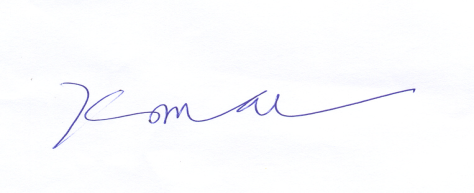 LIÊN  ĐOÀN LAO ĐỘNG  THÀNH  PHỐ HỒ CHÍ MINHCỘNG  HÒA   XÃ   HỘI   CHỦ   NGHĨA   VIỆT     NAMCÔNG ĐOÀN ĐẠI HỌC QUỐC GIATHÀNH PHỐ HỒ CHÍ MINHĐộc lập – Tự do – Hạnh phúcSố: 195 /CĐ-ĐHQGThành phố Hồ Chí Minh, ngày 30  tháng 9  năm 2019STT  ĐƠN VỊ  SỐ NGƯỜI CĐCS Trường Đại học Bách khoa 10 CĐCS Trường Đại học Khoa học Tự nhiên 8 CĐCS Trường Đại học KHXH & NV 8 CĐCS Trường Đại học Kinh tế - Luật 4 CĐCS Trường Đại học Quốc tế 4 CĐCS Trường Đại học Công nghệ Thông tin 4 CĐCS Trung tâm Quản lý Ký túc xá 3 CĐCS Cơ quan ĐHQG-HCM 3 CĐCS Viện Môi trường và Tài nguyên 3 CĐCS Trung tâm GDQP và AN 2 CĐCS Trường Phổ thông Năng khiếu 2 CĐCS Khoa Y 2 CĐCS Viện Đào tạo Quốc tế 2CĐCS Trung tâm Dịch vụ và Xúc tiến Đầu tư2 CĐCS Ban quản lý Dự án 2 CĐCS Khu Công nghệ Phần mềm 2 CĐCS Viện Công nghệ Nano 2 CĐCS Nhà Xuất Bản 2 CĐCS Khoa Chính trị - Hành chính 2 CĐCS Thư viện Trung tâm 2 CĐCS Trung tâm Khảo thí và Đánh giá Chất lượng Đào tạo 2 CĐCS Viện John Von Nemann 2 CĐCS Trung tâm ICDREC 2 CĐCS Trung tâm Kiểm định Chất lượng Giáo dục 2 CĐCS Phân hiệu ĐHQG-HCM tại tỉnh Bến Tre2Nơi nhận:Ban Thường vụ;Đảng ủy, BGĐ ĐHQG-HCM;BNC LĐLĐ TP;Các CĐCS trực thuộc;Lưu VP.TM. BAN THƯỜNG VỤCHỦ TỊCHLâm Tường Thoại